7th Grade Supply List2023 - 2024 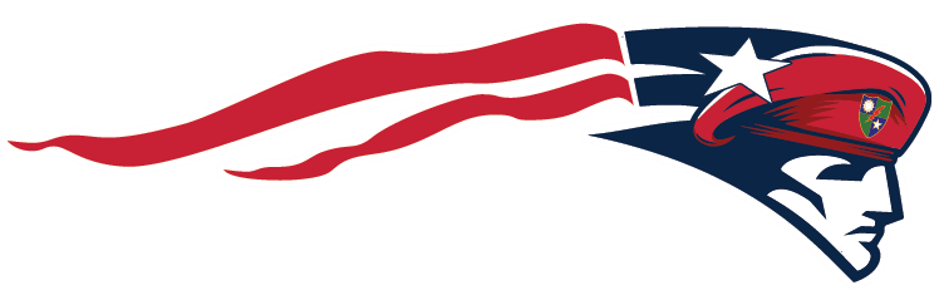 ***Please note that individual teachers may request additional supplies and will communicate this during the first week of school1 subject notebook  W/ POCKETS 2- Composition notebooks 2- 1 inch 3-ring binderDividers with tabs Notebook PaperColored MarkersColored Pencils Dry Erase Markers #2 Pencils and/ or Mechanical pencil w/ lead Pencil ErasersHighlightersGlue SticksLiquid GlueScissorsIndex Cards Optional: BUT Preferred❖   Lysol/ Clorox Wipes❖   Kleenex Boxes❖   Paper Towel Rolls❖   Hand Sanitizer